1 декабря «День борьбы со СПИДом» 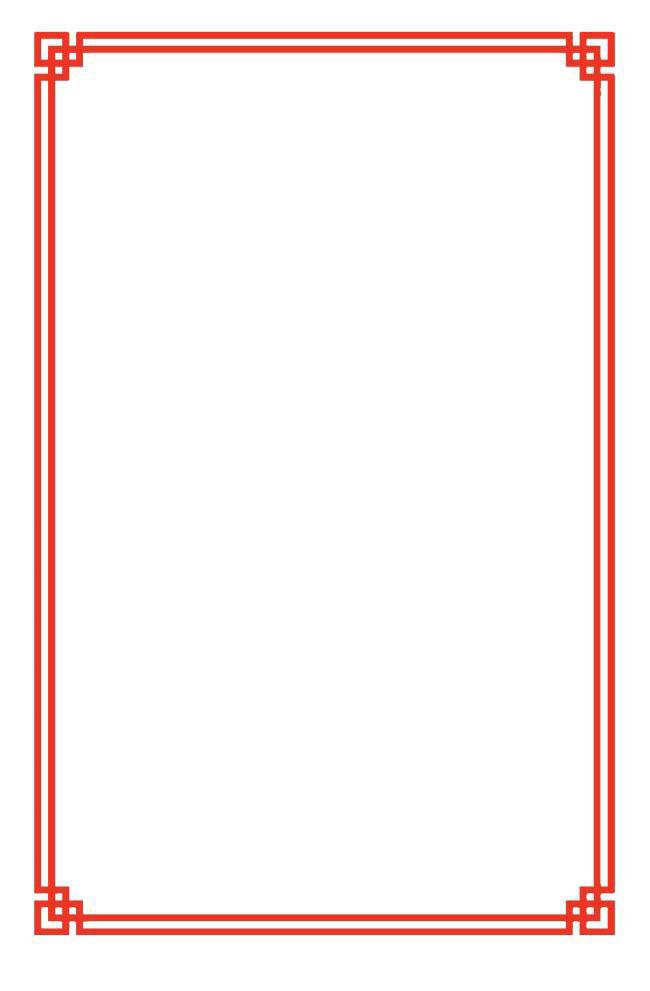 Воспитатель группы «Фантазеры» Милькова А.Д	Ежегодно 1 декабря отмечают День борьбы со СПИДом. Этот день служит укреплению организованных усилий по борьбе с пандемией ВИЧ-инфекции и направлен на укрепление общественной поддержки программ профилактики ВИЧ-инфекции. Символом борьбы со СПИДом является красная ленточка. 	В группе «Фантазëры» Дети тоже не остались в стороне и приняли участие в увлекательной, и познавательной беседе «Что должен знать ребенок о ВИЧ-инфекции», на которой узнали, что такое заболевание ВИЧ и как обезопасить себя. Так же дети совместно с воспитателем изготовили плакат «Я выбираю жизнь», на котором дерево символизирует «Жизнь», рука – «Человека» и красная ленточка как символ единства по борьбе с этим заболеванием. Дети изготовили памятки, которые воспитатель раздал родителям.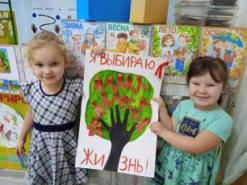 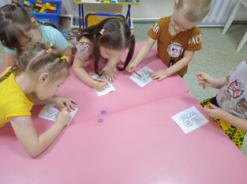 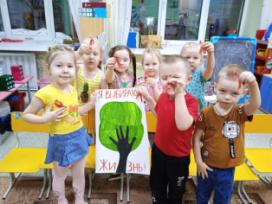 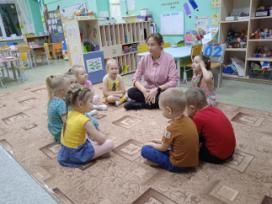 